УтверждаюЗав.кафедрой оториноларингологии      Тарасова Н.В.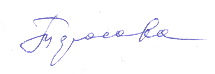 Методическое совещание кафедры от 29.08.2023 протокол №1Особенности организации обучения по дисциплине «ОТОРИНОЛАРИНГОЛОГИЯ» для инвалидов и лиц с ограниченными возможностями здоровья на кафедре оториноларингологии     ФГБОУ ВО «ВолгГМУ» МЗ РФОсенний семестр 2023-2024 уч.год1. Обучение обучающихся с ограниченными возможностями здоровья при необходимости осуществляется кафедрой на основе данной рабочей программы, адаптированной с использованием специальных методов обучения и дидактических материалов, составленных с учетом особенностей психофизического развития, индивидуальных возможностей и состояния здоровья таких обучающихся (обучающегося).2. В целях освоения учебной программы дисциплины инвалидами и
лицами с ограниченными возможностями здоровья кафедра обеспечивает:1) для инвалидов и лиц с ограниченными возможностями здоровья по зрению:- размещение в доступных для обучающихся, являющихся слепыми или слабовидящими, местах и в адаптированной форме справочной информации о расписании учебных занятий;- присутствие ассистента, оказывающего обучающемуся необходимую помощь;- выпуск альтернативных форматов методических материалов (крупный шрифт или аудиофайлы);2) для инвалидов и лиц с ограниченными возможностями здоровья по
слуху:- надлежащими звуковыми средствами воспроизведение информации;3) для инвалидов и лиц с ограниченными возможностями здоровья,
имеющих нарушения опорно-двигательного аппарата:- возможность беспрепятственного доступа обучающихся в учебные помещения, туалетные комнаты и другие помещения кафедры, а также пребывание в указанных помещениях.3. Образование обучающихся с ограниченными возможностями здоровья может быть организовано как совместно с другими обучающимися, так и в отдельных группах или в отдельных организациях.4. Перечень учебно-методического обеспечения самостоятельной работы обучающихся по дисциплине	Учебно-методические материалы для самостоятельной работы обучающихся из числа инвалидов и лиц с ограниченными возможностями здоровья предоставляются в формах, адаптированных к ограничениям их здоровья и восприятия информации:Данный перечень может быть конкретизирован в зависимости от контингента обучающихся.5. Фонд оценочных средств для проведения промежуточной аттестации обучающихся по дисциплине5.1 Оценочные средства для студентов с ограниченными возможностями здоровьяДля студентов с ограниченными возможностями здоровья
предусмотрены следующие оценочные средства:	Студентам с ограниченными возможностями здоровья увеличивается время на подготовку ответов, разрешается готовить ответы с использованием дистанционных образовательных технологий.5.2 Методические материалы, определяющие процедуры оценивания знаний, умений, навыков и (или) опыта деятельности, характеризующие этапы формирования компетенций При проведении процедуры оценивания результатов обучения инвалидов и лиц с ограниченными возможностями здоровья предусматривается использование технических средств, необходимых  им в связи с их индивидуальными особенностями. Эти средства могут быть предоставлены ВолгГМУ или могут использоваться собственные технические средства.Процедура оценивания результатов обучения инвалидов и лиц с ограниченными возможностями здоровья по дисциплине предусматривает предоставление информации в формах, адаптированных к ограничениям их здоровья и восприятия информации:Для лиц с нарушениями зрения:в печатной форме увеличенным шрифтом;в форме электронного документа;в форме аудиофайла.Для лиц с нарушениями слуха:в печатной форме;в форме электронного документа.Для лиц с нарушениями опорно-двигательного аппарата:в печатной форме;в форме электронного документа;в форме аудиофайла.Данный перечень может быть конкретизирован в зависимости от контингента обучающихся.	При проведении процедуры оценивания результатов обучения инвалидов и лиц с ограниченными возможностями здоровья по дисциплине (модулю) обеспечивается выполнение следующих дополнительных требований в зависимости от индивидуальных особенностей обучающихся:А.	Инструкция по порядку проведения процедуры оценивания
предоставляется в доступной форме (устно, в письменной форме, устно с
использованием услуг сурдопереводчика);Б.	Доступная форма предоставления заданий оценочных средств (в печатной
форме, в печатной форме увеличенным шрифтом, в форме электронного
документа, задания зачитываются ассистентом, задания предоставляются с
использованием сурдоперевода);С.	Доступная форма предоставления ответов на задания (письменно на
бумаге, набор ответов на компьютере, с использованием услуг ассистента,
устно).	При необходимости для обучающихся с ограниченными возможностями здоровья и инвалидов процедура оценивания результатов обучения по дисциплине (модулю) может проводиться в несколько этапов. Проведение процедуры оценивания результатов обучения инвалидов и лиц с ограниченными возможностями здоровья допускается с использованием дистанционных образовательных технологий.6. Перечень учебной литературы, необходимой для освоения дисциплиныДля освоения дисциплины инвалидами и лицами с ограниченными возможностями здоровья предоставляются учебная литература в виде электронных учебных изданий в фонде библиотеки и / или в электронно-библиотечных системах. А также предоставляются бесплатно специальные учебники и учебные пособия, иная учебная литература и специальные технические средства обучения коллективного и индивидуального пользования, а также услуги сурдопереводчиков и тифлосурдопереводчиков.7.	Методические указания для обучающихся по освоению дисциплиныВ освоении дисциплины инвалидами и лицами с ограниченными возможностями здоровья большое значение имеет индивидуальная работа. Под индивидуальной работой подразумевается две формы взаимодействия с преподавателем: индивидуальная учебная работа (консультации), т.е. дополнительное разъяснение учебного материала и углубленное изучение материала с теми обучающимися, которые в этом заинтересованы, и индивидуальная воспитательная работа. Индивидуальные консультации по предмету являются важным фактором, способствующим индивидуализации обучения и установлению воспитательного контакта между преподавателем и обучающимся инвалидом или обучающимся с ограниченными возможностями здоровья.8.	Описание материально-технической базы, необходимой для
осуществления образовательного процесса по дисциплинеОсвоение дисциплины инвалидами и лицами с ограниченными возможностями здоровья осуществляется с использованием средств обучения общего и специального назначения (помимо материально-технического обеспечения дисциплины, указанного в разделе 6):-	лекционная аудитория - мультимедийное оборудование, мобильный радиокласс (для студентов с нарушениями слуха); источники питания для индивидуальных технических средств;-	учебная аудитория для практических занятий (семинаров) мультимедийное оборудование, мобильный радиокласс (для студентов с нарушениями слуха);-	учебная аудитория для самостоятельной работы - стандартные рабочие места с персональными компьютерами; рабочее место с персональным компьютером, с программой экранного доступа, программой экранного увеличения и брайлевским дисплеем для студентов с нарушением зрения.	В каждой аудитории, где обучаются инвалиды и лица с ограниченными возможностями здоровья, должно быть предусмотрено соответствующее количество мест для обучающихся с учётом ограничений их здоровья.	В учебные аудитории должен быть беспрепятственный доступ для обучающихся инвалидов и обучающихся с ограниченными возможностями здоровья.	В Центре коллективного пользования по междисциплинарной подготовке инвалидов и лиц с ограниченными возможностями здоровья ВолгГМУ имеются специальные технические средства обучения для инвалидов и лиц с ограниченными возможностями здоровья.Заведующий кафедрой оториноларингологии ФГБОУ ВО «ВолгГМУ» МЗ РФ                                                    Тарасова Н.В.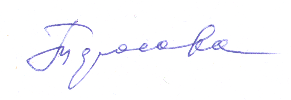 Категории студентовФормыС нарушением слуха-	в печатной форме;-	в форме электронного документа;С нарушением зрения-	в печатной форме увеличенным шрифтом;-	в форме электронного документа;-	в форме аудиофайла;С нарушением опорно-двигательного- в печатной форме;аппарата-	в форме электронного документа;-	в форме аудиофайла;Категории студентовВиды оценочных средствФормы контроля и оценки результатов обученияС нарушением слухатестпреимущественно письменная проверкаС нарушением зрениясобеседованиепреимущественно устная           проверка (индивидуально)С нарушением опорно-двигательного аппаратарешениедистанционных  тестов, контрольные вопросыорганизация контроля с помощью электронной оболочки MOODLE/ЭИОС вуза, письменная проверка